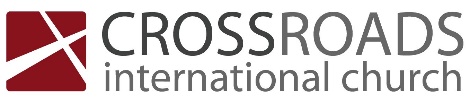 New People for the Glory of GodWe Do Not Walk Like the World(Continued)Ephesians 4:25-32We change from dishonest deception to integrity of truth (v. 25)Zechariah 8:16-1716 These are the things that you shall do: Speak the truth to one another; render in your gates judgments that are true and make for peace; 17 do not devise evil in your hearts against one another, and love no false oath, for all these things I hate, declares the Lord.”We change from quickly giving in to temptations of anger to quickly resolving anger (vs. 26-27)Psalm 4:2-52 O men, how long shall my honor be turned into shame? How long will you love vain words and seek after lies? Selah 3 But know that the Lord has set apart the godly for himself; the Lord hears when I call to him. 4 Be angry, and do not sin; ponder in your own hearts on your beds, and be silent. Selah 5 Offer right sacrifices, and put your trust in the Lord.James 1:19-2019 Know this, my beloved brothers: let every person be quick to hear, slow to speak, slow to anger; 20 for the anger of man does not produce the righteousness of God.We change from selfish taking to generous giving (v. 28)We change from destructive words to spiritually edifying words (vs. 29-30)We change from embittered grudges to compassionate forgiveness (vs. 31-32)CIC 03-10-2021